ΠΡΟΣΚΛΗΣΗ ΓΙΑ ΥΠΟΒΟΛΗ ΠΡΟΣΦΟΡΑΣΟ Δήμος Χίου σας γνωρίζει ότι  προτίθεται να προβεί στην  «Προμήθεια  σκάλας αλουμινίου για τις ανάγκες του Κοινωνικού  Παντοπωλείου Δήμου Χίου».Η  προμήθεια θα εκτελεστεί  σύμφωνα με τις διατάξεις του Ν.4412/2016 καθώς και τα οριζόμενα στην από 17-5-2023 Τεχνική Περιγραφή της Διεύθυνσης Κοινωνικής Προστασίας Παιδείας και Πολιτισμού , η δε δαπάνη της δεν θα υπερβαίνει το ποσό των 81,90€ με ΦΠΑ και θα καλυφθεί από πιστώσεις που είναι εγγεγραμμένες στον προϋπολογισμό του Δήμου Χίου οικ. έτους 2023 και υπό τον ΚΑ Δαπανών  60-7135.002  «Προμήθεια πάγιου εξοπλισμού Κοινωνικού Παντοπωλείου ».Παρακαλούμε να μας υποβάλλετε τις προσφορές σας στο Τμήμα Προμηθειών του Δήμου, Δημοκρατίας 2, Χίος, μέχρι και την   Παρασκευή 9 Ιουνίου  2023 και η οποία θα πρέπει να περιέχει:Οικονομική προσφορά η οποία θα πρέπει να έχει απαραιτήτως στοιχεία επικοινωνίας (τηλέφωνο, e-mail).Εφόσον πρόκειται για νομικό πρόσωπο, αποδεικτικά έγγραφα νομιμοποίησης του/των νομίμου/ων εκπροσώπου/ων της εταιρείας.Υπεύθυνη Δήλωση του αρθ. 8 Ν.1599/86 για τη συναίνεση στην επεξεργασία των απαραίτητων προσωπικών δεδομένων στα πλαίσια ισχύος του νέου κανονισμού προστασίας προσωπικών δεδομένων (GDPR). Υπεύθυνη δήλωση του αρθ.8 Ν. 1599/1986 ότι έλαβε γνώση των όρων της από 17-5-2023 Τεχνική Περιγραφή της Διεύθυνσης Κοινωνικής Προστασίας Παιδείας και Πολιτισμού για την  «Προμήθεια  σκάλα αλουμινίου  για τις ανάγκες του Κοινωνικού  Παντοπωλείου Δήμου Χίου», και τους οποίους δέχεται ανεπιφύλακτα.Ο Αντιδήμαρχος ΧίουΜπελέγρης Γεώργιος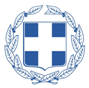 Χίος,   30   Μαΐου  2023               Αρ. Πρωτ.: 44749ΕΛΛΗΝΙΚΗ ΔΗΜΟΚΡΑΤΙΑΔΗΜΟΣ ΧΙΟΥΔ/ΝΣΗ ΟΙΚΟΝΟΜΙΚΩΝ ΥΠΗΡΕΣΙΩΝΤΜΗΜΑ ΠΡΟΜΗΘΕΙΩΝ & ΑΠΟΘΗΚΗΣΕΛΛΗΝΙΚΗ ΔΗΜΟΚΡΑΤΙΑΔΗΜΟΣ ΧΙΟΥΔ/ΝΣΗ ΟΙΚΟΝΟΜΙΚΩΝ ΥΠΗΡΕΣΙΩΝΤΜΗΜΑ ΠΡΟΜΗΘΕΙΩΝ & ΑΠΟΘΗΚΗΣΧίος,   30   Μαΐου  2023               Αρ. Πρωτ.: 44749Ταχ.Δ/νση:Δημοκρατίας 2, 82131, ΧίοςΧίος,   30   Μαΐου  2023               Αρ. Πρωτ.: 44749Πληροφορίες:Κοντού Αναστασία  Χίος,   30   Μαΐου  2023               Αρ. Πρωτ.: 44749Τηλέφωνο:22713-51 721Χίος,   30   Μαΐου  2023               Αρ. Πρωτ.: 44749Χίος,   30   Μαΐου  2023               Αρ. Πρωτ.: 44749Χίος,   30   Μαΐου  2023               Αρ. Πρωτ.: 44749Χίος,   30   Μαΐου  2023               Αρ. Πρωτ.: 44749Χίος,   30   Μαΐου  2023               Αρ. Πρωτ.: 44749